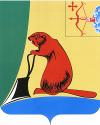 Печатное средство массовой информации органов местного самоуправления Тужинского муниципального районаБюллетень муниципальных нормативных правовых актов№ 18 (297)30 июля 2021 годапгт ТужаСОДЕРЖАНИЕРаздел I. Постановления и распоряжения главы района и администрации Тужинского района АДМИНИСТРАЦИЯ ТУЖИНСКОГО МУНИЦИПАЛЬНОГО РАЙОНАКИРОВСКОЙ ОБЛАСТИПОСТАНОВЛЕНИЕпгт ТужаО внесении изменения в постановление администрации Тужинского муниципального района от 21.01.2021 № 18В соответствии с распоряжением Министерства образования Кировской области от 24.06.2021 
№ 790 «О внесении изменений в распоряжение Министерства образования Кировской области 
от 28.12.2020 № 1765» и на основании решения Тужинской районной Думы от 25.06.2021 № 58/429 
«О внесении изменений в решение Тужинской районной Думы от 21.12.2020 № 53/385», администрация Тужинского муниципального района ПОСТАНОВЛЯЕТ:Внести изменение в постановление администрации Тужинского муниципального района от 21.01.2021 № 18 «Об установлении нормативов финансового обеспечения образовательной деятельности муниципальных дошкольных образовательных организаций муниципального образования Тужинский муниципальный район Кировской области в части расходов на оплату труда и учебных расходов на 2021 год» (далее – Постановление), утвердив нормативы финансового обеспечения образовательной деятельности муниципальных дошкольных образовательных организаций муниципального образования Тужинский муниципальный район Кировской области в части расходов на оплату труда и учебных расходов на 2021 год в новой редакции согласно приложению. Контроль за выполнением постановления возложить на заместителя главы администрации Тужинского муниципального района по социальным вопросам - начальника управления образования Марьину Н.А.Настоящее постановление вступает в силу с момента опубликования в Бюллетене муниципальных нормативных правовых актов органов местного самоуправления Тужинского муниципального района Кировской области и распространяет своё действие на правоотношения, возникшие с 01.01.2021.Глава Тужинского муниципального района     Л.В. БледныхНОРМАТИВЫфинансового обеспечения образовательной деятельности муниципальных дошкольных образовательных организаций муниципального образования Тужинский муниципальный район Кировской области в части расходов на оплату труда и учебных расходов на 2021 год____________АДМИНИСТРАЦИЯ ТУЖИНСКОГО МУНИЦИПАЛЬНОГО РАЙОНАКИРОВСКОЙ ОБЛАСТИПОСТАНОВЛЕНИЕ26.07.2021                                                                                                                                                 № 230пгт ТужаО внесении изменения в постановление администрации Тужинского муниципального района от 01.03.2021 № 55В соответствии с Постановлением Правительства Российской Федерации от 26.06.2015 № 640 
«О порядке формирования государственного задания на оказание государственных услуг (выполнение работ) в отношении федеральных государственных учреждений и финансового обеспечения выполнения государственного задания» администрация Тужинского муниципального района ПОСТАНОВЛЯЕТ:1. Внести в постановление администрации Тужинского муниципального района от 01.03.2021 
№ 55 «О муниципальном задании на оказание муниципальных услуг (выполнении работ) муниципальными учреждениями» следующее изменение: Подраздел 2.4 раздела 2 Приложения № 2 «Порядок формирования муниципального задания на оказание муниципальных услуг (выполнение работ)» изложить в новой редакции:«В муниципальном задании могут быть установлены допустимые (возможные) отклонения в процентах (абсолютных величинах) от установленных значений показателей качества и (или) объема в отношении отдельной муниципальной услуги (работы), либо общее допустимое (возможное) отклонение – в отношении муниципального задания или его части. Значения указанных показателей, устанавливаемые на текущий финансовый год, могут быть изменены только при формировании муниципального задания на очередной финансовый год. Отклонения в текущем финансовом году не подлежат.Порядок определения и применения значений допустимых (возможных) отклонений устанавливается правовым актом главного распорядителя средств бюджета муниципального образования Тужинский муниципальный район Кировской области, осуществляющего функции и полномочия учредителя в отношении муниципальных бюджетных (автономных) учреждений.Абзац второй подраздела 2.4 применяется при расчете объема финансового обеспечения выполнения муниципального задания на 2022 год и на плановый период 2023 – 2024 годов.». 2. Настоящее постановление вступает в силу с момента его опубликования в Бюллетене муниципальных правовых актов органов местного самоуправления Тужинского муниципального района Кировской области.Глава Тужинского муниципального района         Л.В. БледныхВ связи с проведением 19 сентября 2021 года Единого дня голосования, 
в целях недопущения срыва голосования на избирательных участках 
при возникновении чрезвычайных ситуаций администрация Тужинского муниципального района ПОСТАНОВЛЯЕТ:1. Определить резервные помещения для голосования на территории муниципального образования Тужинский муниципальный район согласно приложению.2. Настоящее постановление вступает в силу с момента опубликования 
в Бюллетене муниципальных нормативных правовых актов органов местного самоуправления Тужинского муниципального района Кировской области.3. Контроль за исполнением постановления оставляю за собой.Глава Тужинскогомуниципального района    Л.В. Бледных                                            		             Приложениек постановлению администрации Тужинского муниципального района от  27.07.2021  № 231Резервные помещения для голосования на территории муниципального образования Тужинский муниципальный район*- по согласованию________________________Учредитель: Тужинская районная Дума (решение Тужинской районной Думы № 20/145 от 01 октября 2012 года об учреждении своего печатного средства массовой информации - Информационного бюллетеня органов местного самоуправления муниципального образования Тужинский муниципальный район Кировской 
области, где будут официально публиковаться нормативные правовые акты, принимаемые органами местного самоуправления района, подлежащие обязательному опубликованию в соответствии с Уставом Тужинского района) Официальное издание. Органы местного самоуправления Тужинского районаКировской области: Кировская область, пгт Тужа, ул. Горького, 5.Подписано в печать 30 июля 2021 годаТираж: 10 экземпляров, в каждом 10 страниц.Ответственный за выпуск издания: ведущий специалист отдела организационно-правовой и кадровой работы Чеснокова Н.Р.№ п/пНаименование постановления, распоряженияРеквизиты документаСтраница1.О внесении изменения в постановление администрации Тужинского муниципального района от 21.01.2021 № 18от 23.07.2021 № 2283-42.О внесении изменения в постановление администрации Тужинского муниципального района от 01.03.2021 № 55от 26.07.2021 № 2304-53.Об определении резервных помещений для голосованияот 27.07.2021 № 2315-64.О внесении изменений в постановление администрации Тужинского муниципального района от 19.06.2019 № 203от 27.07.2021 № 2327-95.О внесении изменений в постановление администрации Тужинского муниципального района от 20.04.2017 № 123от 29.07.2021 № 2339-1023.07.2021№228ПриложениеУТВЕРЖДЕНЫпостановлением администрации Тужинского муниципального района от 23.07.2021 № 228№ п/пВид группыРазмер норматива на одну группу (рублей)Размер норматива на одну группу (рублей)№ п/пВид группыв части расходов на оплату трудав части учебных расходов1.Группы общеразвивающей направленности в МКДОУ «Сказка» с количеством групп - 9558 237,2214 083,332.Группы общеразвивающей направленности в МКДОУ «Родничок» с количеством групп - 3646 055,0014 083,33АДМИНИСТРАЦИЯ ТУЖИНСКОГО МУНИЦИПАЛЬНОГО РАЙОНАКИРОВСКОЙ ОБЛАСТИПОСТАНОВЛЕНИЕАДМИНИСТРАЦИЯ ТУЖИНСКОГО МУНИЦИПАЛЬНОГО РАЙОНАКИРОВСКОЙ ОБЛАСТИПОСТАНОВЛЕНИЕАДМИНИСТРАЦИЯ ТУЖИНСКОГО МУНИЦИПАЛЬНОГО РАЙОНАКИРОВСКОЙ ОБЛАСТИПОСТАНОВЛЕНИЕАДМИНИСТРАЦИЯ ТУЖИНСКОГО МУНИЦИПАЛЬНОГО РАЙОНАКИРОВСКОЙ ОБЛАСТИПОСТАНОВЛЕНИЕ27.07.2021№231пгт ТужаОб определении резервных помещений для голосования  пгт ТужаОб определении резервных помещений для голосования  пгт ТужаОб определении резервных помещений для голосования  пгт ТужаОб определении резервных помещений для голосования  Избирательный участокПомещение для голосования№ 1014Здание магазина Тужинского РАЙПО, дер. Васькино,* телефон 62-2-70№ 1015Здание администрации Пачинского сельского поселения, дер. Вынур, 16*телефон 61-1-37 № 1016Здание магазина ООО «Ударник», д. Греково, ул. Школьная, 11,* телефон 68-1-35№ 1017Здание магазина Тужинского РАЙПО, с. Караванное, ул. Труда,*телефон 66-1-88№ 1018Здание магазина Тужинского РАЙПО, дер. Коврижата, ул. Заводская, 2,* телефон 66-1-25№ 1019Здание администрации Михайловского сельского поселения, с. Михайловское,ул. Центральная,78,* телефон 62-1-23№ 1020Здание КОГОБУ «Средняя школа с. Ныр Тужинского района», с. Ныр, ул. Советская, 10,* телефон 69-1-43№ 1021Здание Дома культуры, с. Пачи, ул. Центральная, 13, телефон 61-1-75№ 1022Здание Дома культуры, дер. Пиштенур, ул. Центральная, 32, телефон 62-1-40№ 1023Здание магазина Тужинского РАЙПО «Ивушка», дер. Покста, ул. Центральная, 29,* телефон 65-1-35№ 1024Помещение библиотеки, дер. Полушнур, ул. Молодежная, 5,*телефон 61-1-48№ 1025Здание магазина Тужинского РАЙПО, с. Шешурга, ул. Центральная,* телефон 62-1-71№ 1026Здание поликлиники КОГБУЗ «Тужинская центральная районная больница», пгт Тужа, ул. Набережная, 5,* телефон 2-19-30№ 1027Здание МБУК «Тужинский районный культурно-досуговый центр», пгт Тужа, ул. Свободы, 14, телефон 2-15-55№ 1028Помещение МКУ ДО «Дом детского творчества», пгт Тужа, ул. Горького, 10, телефон 2-12-65АДМИНИСТРАЦИЯ ТУЖИНСКОГО МУНИЦИПАЛЬНОГО РАЙОНА КИРОВСКОЙ ОБЛАСТИАДМИНИСТРАЦИЯ ТУЖИНСКОГО МУНИЦИПАЛЬНОГО РАЙОНА КИРОВСКОЙ ОБЛАСТИАДМИНИСТРАЦИЯ ТУЖИНСКОГО МУНИЦИПАЛЬНОГО РАЙОНА КИРОВСКОЙ ОБЛАСТИАДМИНИСТРАЦИЯ ТУЖИНСКОГО МУНИЦИПАЛЬНОГО РАЙОНА КИРОВСКОЙ ОБЛАСТИАДМИНИСТРАЦИЯ ТУЖИНСКОГО МУНИЦИПАЛЬНОГО РАЙОНА КИРОВСКОЙ ОБЛАСТИАДМИНИСТРАЦИЯ ТУЖИНСКОГО МУНИЦИПАЛЬНОГО РАЙОНА КИРОВСКОЙ ОБЛАСТИАДМИНИСТРАЦИЯ ТУЖИНСКОГО МУНИЦИПАЛЬНОГО РАЙОНА КИРОВСКОЙ ОБЛАСТИАДМИНИСТРАЦИЯ ТУЖИНСКОГО МУНИЦИПАЛЬНОГО РАЙОНА КИРОВСКОЙ ОБЛАСТИПОСТАНОВЛЕНИЕПОСТАНОВЛЕНИЕПОСТАНОВЛЕНИЕПОСТАНОВЛЕНИЕПОСТАНОВЛЕНИЕПОСТАНОВЛЕНИЕПОСТАНОВЛЕНИЕПОСТАНОВЛЕНИЕ27.07.202127.07.2021№№№№232232пгт Тужапгт ТужаО внесении изменений в постановление администрации Тужинского муниципального района от 19.06.2019 № 203В связи с кадровыми изменениями администрация Тужинского муниципального района ПОСТАНОВЛЯЕТ:1. Внести изменения в состав комиссии по подготовке и проведению Всероссийской переписи населения на территории Тужинского района (далее - комиссия), утвержденный постановлением администрации Тужинского муниципального районаот19.06.2019 №203 «Об организации проведению Всероссийской переписи населения 2020 на территории Тужинского района», утвердив состав комиссии в новой редакции согласно приложению. 2. Настоящее постановление вступает в законную силу с момента опубликования в Бюллетене муниципальных нормативных правовых актов органов местного самоуправления Тужинского муниципального района Кировской области.Глава Тужинскогомуниципального района  Л.В. БледныхПриложениеУТВЕРЖДЕНпостановлением администрацииТужинского муниципального районаОт  27.02.2021    №  232СОСТАВкомиссии по подготовке и проведению Всероссийской переписи населения 2020 года на территории Тужинского районаО внесении изменений в постановление администрации Тужинского муниципального района от 19.06.2019 № 203В связи с кадровыми изменениями администрация Тужинского муниципального района ПОСТАНОВЛЯЕТ:1. Внести изменения в состав комиссии по подготовке и проведению Всероссийской переписи населения на территории Тужинского района (далее - комиссия), утвержденный постановлением администрации Тужинского муниципального районаот19.06.2019 №203 «Об организации проведению Всероссийской переписи населения 2020 на территории Тужинского района», утвердив состав комиссии в новой редакции согласно приложению. 2. Настоящее постановление вступает в законную силу с момента опубликования в Бюллетене муниципальных нормативных правовых актов органов местного самоуправления Тужинского муниципального района Кировской области.Глава Тужинскогомуниципального района  Л.В. БледныхПриложениеУТВЕРЖДЕНпостановлением администрацииТужинского муниципального районаОт  27.02.2021    №  232СОСТАВкомиссии по подготовке и проведению Всероссийской переписи населения 2020 года на территории Тужинского районаО внесении изменений в постановление администрации Тужинского муниципального района от 19.06.2019 № 203В связи с кадровыми изменениями администрация Тужинского муниципального района ПОСТАНОВЛЯЕТ:1. Внести изменения в состав комиссии по подготовке и проведению Всероссийской переписи населения на территории Тужинского района (далее - комиссия), утвержденный постановлением администрации Тужинского муниципального районаот19.06.2019 №203 «Об организации проведению Всероссийской переписи населения 2020 на территории Тужинского района», утвердив состав комиссии в новой редакции согласно приложению. 2. Настоящее постановление вступает в законную силу с момента опубликования в Бюллетене муниципальных нормативных правовых актов органов местного самоуправления Тужинского муниципального района Кировской области.Глава Тужинскогомуниципального района  Л.В. БледныхПриложениеУТВЕРЖДЕНпостановлением администрацииТужинского муниципального районаОт  27.02.2021    №  232СОСТАВкомиссии по подготовке и проведению Всероссийской переписи населения 2020 года на территории Тужинского районаО внесении изменений в постановление администрации Тужинского муниципального района от 19.06.2019 № 203В связи с кадровыми изменениями администрация Тужинского муниципального района ПОСТАНОВЛЯЕТ:1. Внести изменения в состав комиссии по подготовке и проведению Всероссийской переписи населения на территории Тужинского района (далее - комиссия), утвержденный постановлением администрации Тужинского муниципального районаот19.06.2019 №203 «Об организации проведению Всероссийской переписи населения 2020 на территории Тужинского района», утвердив состав комиссии в новой редакции согласно приложению. 2. Настоящее постановление вступает в законную силу с момента опубликования в Бюллетене муниципальных нормативных правовых актов органов местного самоуправления Тужинского муниципального района Кировской области.Глава Тужинскогомуниципального района  Л.В. БледныхПриложениеУТВЕРЖДЕНпостановлением администрацииТужинского муниципального районаОт  27.02.2021    №  232СОСТАВкомиссии по подготовке и проведению Всероссийской переписи населения 2020 года на территории Тужинского районаО внесении изменений в постановление администрации Тужинского муниципального района от 19.06.2019 № 203В связи с кадровыми изменениями администрация Тужинского муниципального района ПОСТАНОВЛЯЕТ:1. Внести изменения в состав комиссии по подготовке и проведению Всероссийской переписи населения на территории Тужинского района (далее - комиссия), утвержденный постановлением администрации Тужинского муниципального районаот19.06.2019 №203 «Об организации проведению Всероссийской переписи населения 2020 на территории Тужинского района», утвердив состав комиссии в новой редакции согласно приложению. 2. Настоящее постановление вступает в законную силу с момента опубликования в Бюллетене муниципальных нормативных правовых актов органов местного самоуправления Тужинского муниципального района Кировской области.Глава Тужинскогомуниципального района  Л.В. БледныхПриложениеУТВЕРЖДЕНпостановлением администрацииТужинского муниципального районаОт  27.02.2021    №  232СОСТАВкомиссии по подготовке и проведению Всероссийской переписи населения 2020 года на территории Тужинского районаО внесении изменений в постановление администрации Тужинского муниципального района от 19.06.2019 № 203В связи с кадровыми изменениями администрация Тужинского муниципального района ПОСТАНОВЛЯЕТ:1. Внести изменения в состав комиссии по подготовке и проведению Всероссийской переписи населения на территории Тужинского района (далее - комиссия), утвержденный постановлением администрации Тужинского муниципального районаот19.06.2019 №203 «Об организации проведению Всероссийской переписи населения 2020 на территории Тужинского района», утвердив состав комиссии в новой редакции согласно приложению. 2. Настоящее постановление вступает в законную силу с момента опубликования в Бюллетене муниципальных нормативных правовых актов органов местного самоуправления Тужинского муниципального района Кировской области.Глава Тужинскогомуниципального района  Л.В. БледныхПриложениеУТВЕРЖДЕНпостановлением администрацииТужинского муниципального районаОт  27.02.2021    №  232СОСТАВкомиссии по подготовке и проведению Всероссийской переписи населения 2020 года на территории Тужинского районаО внесении изменений в постановление администрации Тужинского муниципального района от 19.06.2019 № 203В связи с кадровыми изменениями администрация Тужинского муниципального района ПОСТАНОВЛЯЕТ:1. Внести изменения в состав комиссии по подготовке и проведению Всероссийской переписи населения на территории Тужинского района (далее - комиссия), утвержденный постановлением администрации Тужинского муниципального районаот19.06.2019 №203 «Об организации проведению Всероссийской переписи населения 2020 на территории Тужинского района», утвердив состав комиссии в новой редакции согласно приложению. 2. Настоящее постановление вступает в законную силу с момента опубликования в Бюллетене муниципальных нормативных правовых актов органов местного самоуправления Тужинского муниципального района Кировской области.Глава Тужинскогомуниципального района  Л.В. БледныхПриложениеУТВЕРЖДЕНпостановлением администрацииТужинского муниципального районаОт  27.02.2021    №  232СОСТАВкомиссии по подготовке и проведению Всероссийской переписи населения 2020 года на территории Тужинского районаО внесении изменений в постановление администрации Тужинского муниципального района от 19.06.2019 № 203В связи с кадровыми изменениями администрация Тужинского муниципального района ПОСТАНОВЛЯЕТ:1. Внести изменения в состав комиссии по подготовке и проведению Всероссийской переписи населения на территории Тужинского района (далее - комиссия), утвержденный постановлением администрации Тужинского муниципального районаот19.06.2019 №203 «Об организации проведению Всероссийской переписи населения 2020 на территории Тужинского района», утвердив состав комиссии в новой редакции согласно приложению. 2. Настоящее постановление вступает в законную силу с момента опубликования в Бюллетене муниципальных нормативных правовых актов органов местного самоуправления Тужинского муниципального района Кировской области.Глава Тужинскогомуниципального района  Л.В. БледныхПриложениеУТВЕРЖДЕНпостановлением администрацииТужинского муниципального районаОт  27.02.2021    №  232СОСТАВкомиссии по подготовке и проведению Всероссийской переписи населения 2020 года на территории Тужинского районаКЛЕПЦОВА	Галина АлексеевнаКЛЕПЦОВА	Галина АлексеевнаКЛЕПЦОВА	Галина Алексеевна-  заместитель главы администрации Тужинского муниципального района по экономике и финансам – заведующий отделом по экономике и прогнозированию, председатель комиссии-  заместитель главы администрации Тужинского муниципального района по экономике и финансам – заведующий отделом по экономике и прогнозированию, председатель комиссии-  заместитель главы администрации Тужинского муниципального района по экономике и финансам – заведующий отделом по экономике и прогнозированию, председатель комиссииШИШКИНА Светлана ИвановнаЧЕСНОКОВАНаталья РомановнаЧлены комиссии:ШИШКИНА Светлана ИвановнаЧЕСНОКОВАНаталья РомановнаЧлены комиссии:ШИШКИНА Светлана ИвановнаЧЕСНОКОВАНаталья РомановнаЧлены комиссии:- управляющий делами – начальник управления делами администрации Тужинского муниципального района, заместитель председателя комиссии- ведущий специалист отдела организационно-правовой и кадровой работы администрации   Тужинского муниципального района, секретарь комиссии- управляющий делами – начальник управления делами администрации Тужинского муниципального района, заместитель председателя комиссии- ведущий специалист отдела организационно-правовой и кадровой работы администрации   Тужинского муниципального района, секретарь комиссии- управляющий делами – начальник управления делами администрации Тужинского муниципального района, заместитель председателя комиссии- ведущий специалист отдела организационно-правовой и кадровой работы администрации   Тужинского муниципального района, секретарь комиссииБАГАЕВ Эдуард НиколаевичБЕЗРУКОВМихаил АнатольевичБАГАЕВ Эдуард НиколаевичБЕЗРУКОВМихаил АнатольевичБАГАЕВ Эдуард НиколаевичБЕЗРУКОВМихаил Анатольевич- директор Муниципального бюджетного учреждения культуры Тужинский районный культурно-досуговый центр Кировской области   (по согласованию)- главный специалист – главный архитектор Тужинского муниципального района- директор Муниципального бюджетного учреждения культуры Тужинский районный культурно-досуговый центр Кировской области   (по согласованию)- главный специалист – главный архитектор Тужинского муниципального района- директор Муниципального бюджетного учреждения культуры Тужинский районный культурно-досуговый центр Кировской области   (по согласованию)- главный специалист – главный архитектор Тужинского муниципального районаЗАХАРОВ Павел ВасильевичЗАХАРОВ Павел ВасильевичЗАХАРОВ Павел Васильевич- глава Грековского сельского поселения Тужинского района (по согласованию)- глава Грековского сельского поселения Тужинского района (по согласованию)- глава Грековского сельского поселения Тужинского района (по согласованию)ИГИТОВ Александр АнатольевичИГИТОВ Александр АнатольевичИГИТОВ Александр Анатольевич- глава Пачинского сельского поселения Тужинского района (по согласованию)- глава Пачинского сельского поселения Тужинского района (по согласованию)- глава Пачинского сельского поселения Тужинского района (по согласованию)КАСЬЯНОВКонстантин АнатольевичКАСЬЯНОВКонстантин АнатольевичКАСЬЯНОВКонстантин Анатольевич- начальник территориального отдела многофункционального центра в Тужинском районе 
(по согласованию)- начальник территориального отдела многофункционального центра в Тужинском районе 
(по согласованию)- начальник территориального отдела многофункционального центра в Тужинском районе 
(по согласованию)КАСЬЯНОВАТатьяна АлександровнаКАСЬЯНОВАТатьяна АлександровнаКАСЬЯНОВАТатьяна Александровна- уполномоченный по вопросам Всероссийской переписи населения 2020 года по Тужинскому району (представитель Кировстата) (по согласованию)- уполномоченный по вопросам Всероссийской переписи населения 2020 года по Тужинскому району (представитель Кировстата) (по согласованию)- уполномоченный по вопросам Всероссийской переписи населения 2020 года по Тужинскому району (представитель Кировстата) (по согласованию)КИСЛИЦЫНАЕлена Николаевна КУЗНЕЦОВАндрей ЛеонидовичОНОСОВЕвгений ВалерьевичСЕНТЕМОВСергей Иванович КИСЛИЦЫНАЕлена Николаевна КУЗНЕЦОВАндрей ЛеонидовичОНОСОВЕвгений ВалерьевичСЕНТЕМОВСергей Иванович КИСЛИЦЫНАЕлена Николаевна КУЗНЕЦОВАндрей ЛеонидовичОНОСОВЕвгений ВалерьевичСЕНТЕМОВСергей Иванович - главный редактор Кировского областного государственного автономного учреждения  «Редакция газеты  «Родной край» (по согласованию)- главный врач Кировского областного государственного бюджетного учреждения здравоохранения «Тужинская центральная районная больница»  (по согласованию)- глава Михайловского сельского поселения Тужинского района  (по  согласованию)- глава Тужинского городского поселения Тужинского района (по согласованию)- главный редактор Кировского областного государственного автономного учреждения  «Редакция газеты  «Родной край» (по согласованию)- главный врач Кировского областного государственного бюджетного учреждения здравоохранения «Тужинская центральная районная больница»  (по согласованию)- глава Михайловского сельского поселения Тужинского района  (по  согласованию)- глава Тужинского городского поселения Тужинского района (по согласованию)- главный редактор Кировского областного государственного автономного учреждения  «Редакция газеты  «Родной край» (по согласованию)- главный врач Кировского областного государственного бюджетного учреждения здравоохранения «Тужинская центральная районная больница»  (по согласованию)- глава Михайловского сельского поселения Тужинского района  (по  согласованию)- глава Тужинского городского поселения Тужинского района (по согласованию)СУСЛОВ Александр ИвановичТОХТЕЕВГерман НиколаевичСУСЛОВ Александр ИвановичТОХТЕЕВГерман НиколаевичСУСЛОВ Александр ИвановичТОХТЕЕВГерман Николаевич- директор Кировского областного государственного казенного учреждения Центр занятости населения Тужинского района  (по согласованию)- глава Ныровского сельского поселения Тужинского района (по согласованию)- директор Кировского областного государственного казенного учреждения Центр занятости населения Тужинского района  (по согласованию)- глава Ныровского сельского поселения Тужинского района (по согласованию)- директор Кировского областного государственного казенного учреждения Центр занятости населения Тужинского района  (по согласованию)- глава Ныровского сельского поселения Тужинского района (по согласованию)ТРУШКОВАЛюдмила АлександровнаТРУШКОВАЛюдмила АлександровнаТРУШКОВАЛюдмила Александровна- депутат Тужинской районной Думы 
(по согласованию)- депутат Тужинской районной Думы 
(по согласованию)- депутат Тужинской районной Думы 
(по согласованию)ЧЕСНОКОВАНаталья ЛеонидовнаЧЕСНОКОВАНаталья ЛеонидовнаЧЕСНОКОВАНаталья Леонидовна- специалист-эксперт отдела по вопросам миграции Межмуниципального отдела Министерства внутренних дел Российской Федерации «Яранский» 
(по согласованию)- специалист-эксперт отдела по вопросам миграции Межмуниципального отдела Министерства внутренних дел Российской Федерации «Яранский» 
(по согласованию)- специалист-эксперт отдела по вопросам миграции Межмуниципального отдела Министерства внутренних дел Российской Федерации «Яранский» 
(по согласованию)ШУЛЕВВладимир ВитальевичШУЛЕВВладимир ВитальевичШУЛЕВВладимир Витальевич- начальник пункта полиции «Тужинский» Межмуниципального отдела Министерства  внутренних дел Российской Федерации «Яранский» 
(по согласованию)- начальник пункта полиции «Тужинский» Межмуниципального отдела Министерства  внутренних дел Российской Федерации «Яранский» 
(по согласованию)- начальник пункта полиции «Тужинский» Межмуниципального отдела Министерства  внутренних дел Российской Федерации «Яранский» 
(по согласованию)АДМИНИСТРАЦИЯ ТУЖИНСКОГО МУНИЦИПАЛЬНОГО РАЙОНА КИРОВСКОЙ ОБЛАСТИАДМИНИСТРАЦИЯ ТУЖИНСКОГО МУНИЦИПАЛЬНОГО РАЙОНА КИРОВСКОЙ ОБЛАСТИАДМИНИСТРАЦИЯ ТУЖИНСКОГО МУНИЦИПАЛЬНОГО РАЙОНА КИРОВСКОЙ ОБЛАСТИАДМИНИСТРАЦИЯ ТУЖИНСКОГО МУНИЦИПАЛЬНОГО РАЙОНА КИРОВСКОЙ ОБЛАСТИАДМИНИСТРАЦИЯ ТУЖИНСКОГО МУНИЦИПАЛЬНОГО РАЙОНА КИРОВСКОЙ ОБЛАСТИПОСТАНОВЛЕНИЕПОСТАНОВЛЕНИЕПОСТАНОВЛЕНИЕПОСТАНОВЛЕНИЕПОСТАНОВЛЕНИЕ29.07.2021№233пгт Тужапгт Тужапгт ТужаО внесении изменений в постановление администрации Тужинского муниципального района от 20.04.2017 № 123О внесении изменений в постановление администрации Тужинского муниципального района от 20.04.2017 № 123В связи с кадровыми изменениями администрация Тужинского муниципального района ПОСТАНОВЛЯЕТ:1. Внести в состав комиссии по предупреждению и ликвидации чрезвычайных ситуаций и обеспечению пожарной безопасности Тужинского муниципального района, утвержденный постановлением администрации Тужинского муниципального района от 20.04.2017 № 123 «О комиссии по предупреждению и ликвидации чрезвычайных ситуаций и обеспечению пожарной безопасности Тужинского муниципального района» (далее - состав комиссии), следующие изменения:1.1. Включить в состав комиссии следующих лиц:1.2. Исключить из состава комиссии Грудину Е.А., Чиркова В.Н.2. Настоящее постановление вступает в силу с момента опубликования в Бюллетене муниципальных нормативных правовых актов органов местного самоуправления Тужинского муниципального района Кировской областиВ связи с кадровыми изменениями администрация Тужинского муниципального района ПОСТАНОВЛЯЕТ:1. Внести в состав комиссии по предупреждению и ликвидации чрезвычайных ситуаций и обеспечению пожарной безопасности Тужинского муниципального района, утвержденный постановлением администрации Тужинского муниципального района от 20.04.2017 № 123 «О комиссии по предупреждению и ликвидации чрезвычайных ситуаций и обеспечению пожарной безопасности Тужинского муниципального района» (далее - состав комиссии), следующие изменения:1.1. Включить в состав комиссии следующих лиц:1.2. Исключить из состава комиссии Грудину Е.А., Чиркова В.Н.2. Настоящее постановление вступает в силу с момента опубликования в Бюллетене муниципальных нормативных правовых актов органов местного самоуправления Тужинского муниципального района Кировской областиГлава Тужинского        муниципального района      Л.В. Бледных